Option 2 - maths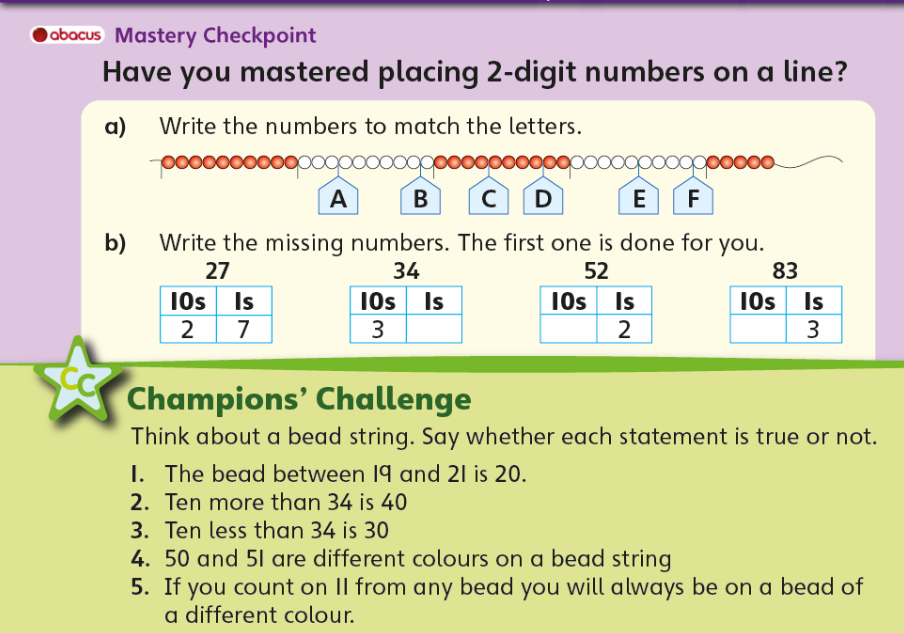 